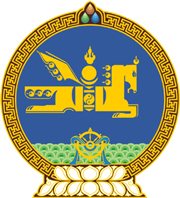 МОНГОЛ  УЛСЫН  ХУУЛЬ2017 оны 12 сарын 07 өдөр				                       Төрийн ордон, Улаанбаатар хотСАНХҮҮЖИЛТИЙН ХЭЛЭЛЦЭЭР СОЁРХОН БАТЛАХ ТУХАЙ  	1 дүгээр зүйл.Монгол Улсын Засгийн газар, Японы олон улсын хамтын ажиллагааны байгууллага хооронд байгуулсан “Төсөв, нийгэм болон эдийн засгийн шинэчлэлийн хөгжлийн бодлогын зээл”-ийн Санхүүжилтийн хэлэлцээрийг Монгол Улсын Засгийн газрын өргөн мэдүүлснээр соёрхон баталсугай. 		МОНГОЛ УЛСЫН 		ИХ ХУРЛЫН ДАРГА					        М.ЭНХБОЛД